ՈՐՈՇՈՒՄ N 104-Ա08 ՀՈԿՏԵՄԲԵՐԻ 2019թ.ՊԵՏԱԿԱՆ /ՀԱՄԱՅՆՔԱՅԻՆ/ ՍԵՓԱԿԱՆՈՒԹՅՈՒՆ ՀԱՆԴԻՍԱՑՈՂ ՀՈՂԱՄԱՍԻ ԿԱՌՈՒՑԱՊԱՏՄԱՆ ԻՐԱՎՈՒՆՔԻ ՏՐԱՄԱԴՐՄԱՆ ՊԱՅՄԱՆԱԳՐԵՐԻՑ ԾԱԳԱԾ ՊԱՐՏԱՎՈՐՈՒԹՅՈՒՆՆԵՐԸ ՆԵՐԵԼՈՒ ՄԱՍԻՆՂեկավաով «Տեղական ինքնակառավարման մասին» Հայաստանի Հանրապետության օրենքի 13-րդ հոդվածի 10-րդ մասով, հիմք ընդունելով Հայաստանի Հանրապետության քաղաքացիական օրենսգրքի  431-րդ հոդվածը և հաշվի առնելով համայնքի ղեկավարի առաջարկությունը, համայնքի ավագանին որոշում է.1. Մհեր Ռոմիկի Գալստյանի  հետ Կապանի համայնքի ղեկավարի 2009 թվականի դեկտեմբերի 8-ի թիվ 844 որոշման հիման վրա 2009 թվականի դեկտեմբերի 12-ին կնքված և նոտարական կարգով վավերացված պետական /համայնքային/ սեփականություն հանդիսացող հողամասի կառուցապատման իրավունքի տրամադրման պայմանագրից ծագած և չկատարված պարտավորությունը (ընդհանուր՝ 513065 ՀՀ դրամ, որից մայր գումար՝ 160505 դրամ և տույժ` 352560 դրամ)  ներել և այն համարել դադարած։2. Գեդեոն Արմենի Ոսկանյան հետ Կապանի քաղաքային համայնքի ղեկավարի 2010 թվականի մարտի 15-ի թիվ 183 որոշման հիման վրա 2010 թվականի մարտի 31-ին կնքված և նոտարական կարգով վավերացված պետական /համայնքային/ սեփականություն հանդիսացող հողամասի կառուցապատման իրավունքի տրամադրման պայմանագրից ծագած և չկատարված պարտավորությունը (ընդհանուր՝ 255088 ՀՀ դրամ, որից մայր գումար՝ 137645 դրամ և տույժ` 117443 դրամ)ներել և այն համարել դադարած։3. Մագդա Կոլյայի Գևորգյանի հետ Կապանի քաղաքային համայնքի ղեկավարի 2010 թվականի հունիսի 1-ի թիվ 582 որոշման հիման վրա 2010 թվականի հունիսի 16-ին կնքված և նոտարական կարգով վավերացված պետական /համայնքային/ սեփականություն հանդիսացող հողամասի կառուցապատման իրավունքի տրամադրման պայմանագրից ծագած և չկատարված պարտավորությունը (ընդհանուր՝ 173983 ՀՀ դրամ, որից մայր գումար՝ 61620 դրամ և տույժ` 112363 դրամ)  ներել և այն համարել դադարած։4. Գարիկ Մխիթարի Զադայանի հետ Կապանի քաղաքային համայնքի ղեկավարի 2012 թվականի փետրվարի 16-ի թիվ 184-Ա որոշման հիման վրա 2012 թվականի փետրվարի 27-ին կնքված և նոտարական կարգով վավերացված պետական /համայնքային/ սեփականություն հանդիսացող հողամասի կառուցապատման իրավունքի տրամադրման պայմանագրից ծագած և չկատարված պարտավորությունը (ընդհանուր՝ 279544 ՀՀ դրամ, որից մայր գումար՝ 175121 դրամ և տույժ` 104423 դրամ)  ներել և այն համարել դադարած։Կողմ( 11 )`ԱՆՏՈՆՅԱՆ ԱՐԵՆ                                        ԴԱՎԹՅԱՆ ՇԱՆԹԱՍՐՅԱՆ ՎԱՉԵ                                              ԿԱՐԱՊԵՏՅԱՆ ՄԱՆԱՍԳԵՎՈՐԳՅԱՆ ՎԱՐԴԱՆ                               ՀԱՐՈՒԹՅՈՒՆՅԱՆ ԿԱՄՈԳՐԻԳՈՐՅԱՆ ՎԻԼԵՆ  	   	  	        ՀԱՐՈՒԹՅՈՒՆՅԱՆ ՀԱՅԿԴԱՆԻԵԼՅԱՆ ՎԱՀԵ                                       ՄԱՐՏԻՐՈՍՅԱՆ ԿԱՐԵՆԴԱՎԹՅԱՆ ՆԱՐԵԿ	     Դեմ ( 0 )Ձեռնպահ ( 0 )                   ՀԱՄԱՅՆՔԻ ՂԵԿԱՎԱՐ   		         ԳԵՎՈՐԳ ՓԱՐՍՅԱՆ2019թ. հոկտեմբերի 08ք. Կապան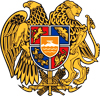 ՀԱՅԱՍՏԱՆԻ ՀԱՆՐԱՊԵՏՈՒԹՅՈՒՆ
ՍՅՈՒՆԻՔԻ ՄԱՐԶ
ԿԱՊԱՆ  ՀԱՄԱՅՆՔԻ  ԱՎԱԳԱՆԻ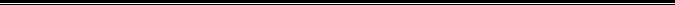 